	St Maixent Gym 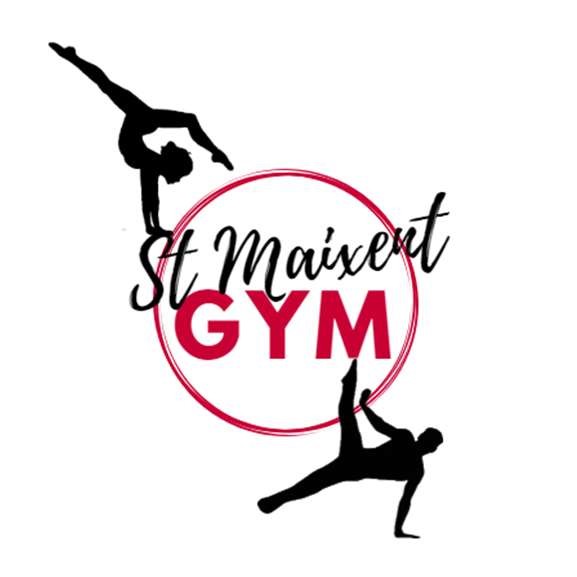 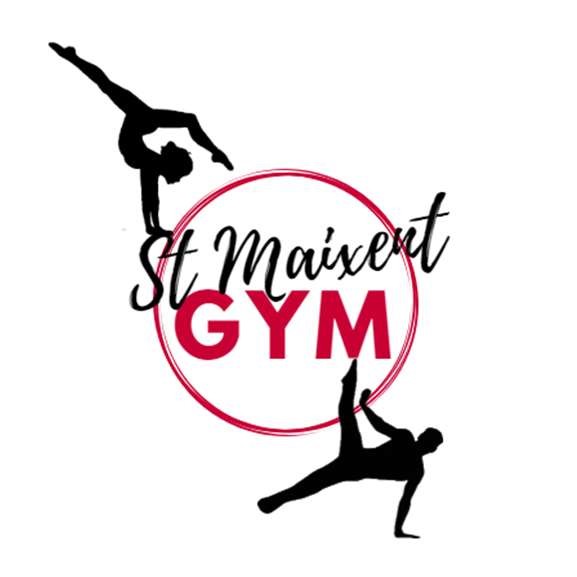 St Maixent Gym – 32 rue du palais 79400 SAINT MAIXENT L’ECOLE E-mail : stmaixentgym79@gmail.com    /    Site internet : stmaixentgym.kalisport.com AUTORISATION DE TRANSPORT DE PERSONNE MINEURE Je soussigné(e)                                                                                              , titulaire de l’autorité parentale et responsable légal de l’enfant : Nom : _________________________________________________________________________                      Prénom : _______________________________________________________________________ Date et lieu de naissance :__________________________________________________________ Autorise qu’il soit transporté dans le véhicule personnel d’un membre de l’association St Maixent Gym ou d’un parent désigné par cette association pour le déplacement suivant :  (Préciser le jour et l’activité) :  __________________________________________________________________________  Numéro(s) de téléphone pour me contacter : _______________________________________________________________ Recommandations particulières : ___________________________________________________________________________________________________ Fait à : Le :  Signature : 